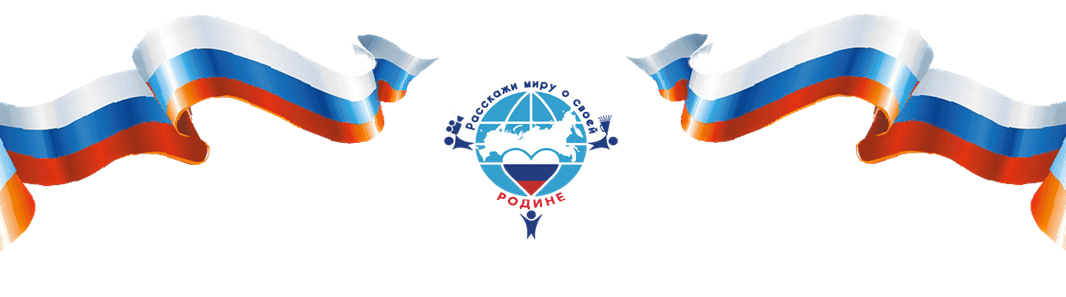 Приглашаем принять участие в VI Международном конкурсе «Расскажи миру о своей Родине».Прием заявок открыт до 15 апреля 2024 года.В целях патриотического воспитания детей и молодёжи, формирования в отечественной и иностранной детской и молодежной среде уважительного отношения к нашей Родине - России как гаранту сохранения традиционной российской культуры и ценностей, развития дружественных межнациональных отношений АНО «Инновационный центр развития и воспитания детей и молодёжи» совместно с Комитетом Государственной Думы по труду, социальной политике и делам ветеранов, ДИП МИД России, Россотрудничеством, Роспатриотцентром, фондом «Русский мир» и Московским педагогическим государственным университетом проводит VI Международный конкурс «Расскажи миру о своей Родине». Конкурс проходит в рамках проекта «Россия глазами детей и молодежи» при поддержке Фонда президентских грантов.В рамках конкурса участники выбирают наиболее интересные для них события, традиции, памятные места своей Родины и рассказывают о них соотечественникам и сверстникам за рубежом в формате видеоролика или текстовой страницы-презентации с обязательным переводом на иностранный язык. Свои работы на прошедший V Международный конкурс «Расскажи миру о своей Родине» представили 5 719 ребят из 89 регионов России, включая новые территории, и 34 стран. За всё время проведения Конкурса участники отправили более 12 000 работ из 89 российских регионов и 66 зарубежных стран. Все конкурсные работы, прошедшие предварительный отбор, публикуются на страницах Конкурса в социальных сетях. Лучшие работы используются ДИП МИД России, Россотрудничеством, фондом «Русский мир» в качестве инструмента народной дипломатии для продвижения российской культуры и традиций за рубежом, а также демонстрируются на крупных государственных площадках. В Конкурсе представлены две номинации (текстовая страница-презентация и видеоролик) и четыре возрастные категории. Возрастные и любые другие ограничения для участия отсутствуют. Победители определяются Экспертным Советом и Почётным Жюри по результатам сравнительного анализа прошедших конкурсный отбор работ в соответствии с заявленными критериями оценки. В Почетное жюри входит М.В. Захарова (ДИП МИД), Д.В. Поликанов (Россотрудничество), Я.Е. Нилов (Государственная Дума), Е.А. Беликова (Роспатриотцентр) и другие.В каждой номинации Конкурса присваиваются первое, второе и третье места. По решению жюри могут быть определены лауреаты Гран-при Конкурса. Также определяются лауреаты Конкурса («150 лучших работ о России»).По результатам Конкурса все участники получают электронные сертификаты, наставники - электронные благодарственные письма, а победители - дипломы и памятные призы. Все победители приглашаются на торжественную церемонию награждения в Москву с участием государственных и общественных деятелей. Приём работ осуществляется до 15 апреля 2024 года на сайте www.youthy.ru. Более подробная информация об условиях Конкурса представлена в Положении. Перед созданием работ советуем ознакомиться с методическими рекомендациями.  Расскажите всему миру о своей Родине!Официальные группы Конкурса в социальных сетях:- https://vk.com/telltheworldaboutrussia - https://ok.ru/group/53744160735300 